Applied General Assignment Brief (Unit 2 Physics)For marking purposes onlyMarking grid* Sub= submission and Re-sub=Re-submission (Re-submission column to be completed only if the learner has   re-submitted the assignment.** Achieved ( ) Not achieved (X). Please tick or cross for each performance criteria (PC)*** Distinction and Merit criteria can be achieved only where the associated Merit and Pass criteria have been achieved first. * All tutor notes should be deleted before the template is used.ScenarioMeasuring resistivity and specific heat capacityYou are working as a quality control inspector in a materials laboratory associated with the automotive industry. Within this assignment you will research, investigate and report on the two techniques.A variety of physical tests are undertaken on the materials, including resistivity and specific heat capacity. Resistivity is a way of measuring the resisting power of a particular material to the flow of an electrical current.  Specific heat capacity is the heat required to raise the temperature of unit mass of a given substance by a given amount (usually 1 C).  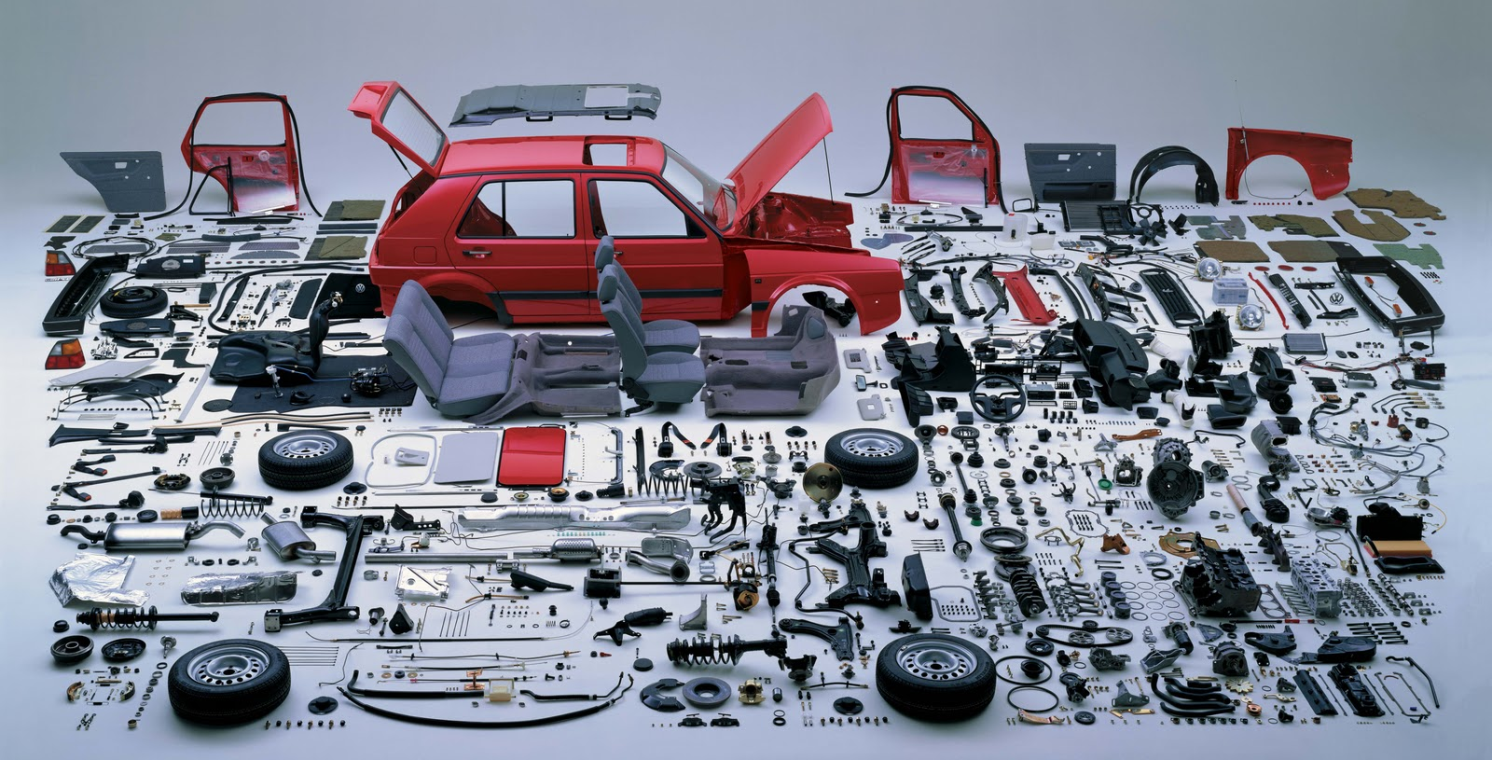 Problems can occur when charge is lost throughout the many electric circuits present in vehicles; these circuits and are made of an assortment of materials. Additionally, heat transfer plays an important role in material selection, component operation and machinery efficiency since overheating will cause damage to various vehicle components. Typical electric circuits include those used to power:lightsalternatorsfansheated windscreenssensorsgauges.Task overviewConsideration should be given to explaining how these physical measurements relate to the selected material(s) and how such values determine their use within industry.  In this case the task is set in the automotive industryWhen carrying out laboratory investigations, standard procedures should be followed and results recorded. The experiments should be repeated at least three times, anomalies recognised and suitable averages taken. The Witness Confirmation form should indicate that you have carried out both physical investigations. Records should include a full account of the standard procedure, results obtained, relevant, tabulated results with calculations, and graphs as appropriate.In addition to the above:results for resistivity should be compared with industry standardsprocedures should be evaluated in terms of a comparison with the  methods used in industrya graph of temperature against time for specific heat capacity should be produced and an explanation of the shape of the curve givenan adaptation of the specific heat capacity procedure used should explain how the experiment could be adapted for a material in a different phase .ActivitiesTask 1PO3 Demonstrate applied experimental techniques in physicsPrior to carrying out the two standard procedures, an explanation should be given of resistivity and specific heat capacity in relation to the properties of materials (P7). Consideration should be given to the different values of resistivity and specific heat capacity that materials have.                                                In addition, for M7, how the values for resistivity and specific heat capacity determine the particular uses of materials in industry should be researched and an account included in your report.  Task 2 PO3(a) ResistivityPO4 Undertake safety procedure and risk assessment when undertaking scientific practical workBefore any practical work is started, you should complete a risk assessment. This will make you aware of any risks or hazards that are associated with the practical work you are about to do (P10).Follow a standard procedure to measure the resistivity of one material common to the automotive industry (P8). e.g. Measuring electrical resistivity tap.iop.org/electricity/resistance/112/file_45987.docNB For practical purposes, the material chosen must be a conductor in wire form. Ensure that:the procedure is strictly adhered to so that a fair replication of the results could be undertaken.data is presented in a suitable format and correctly recorded with due regard for precision of recording and unitsYou should include the standard procedure followed in your report for this technique.On completion of the practical work, you should: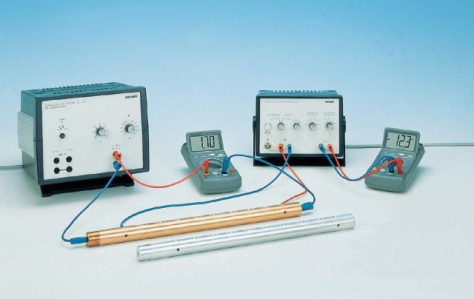 draw conclusions to explain the data and calculated outcomecompare results in resistivity with industry standard data (researched value), accounting for anomalous readings (M8).To achieve D5, you need to compare the methods used in industry, including a consideration of levels of accuracy and precision. Task 3 PO3 (b) Specific heat capacityPO4 Undertake safety procedure and risk assessment when undertaking scientific practical workBefore any practical work is started, you should complete a risk assessment. This will make you aware of any risks or hazards that are associated with the practical work you are about to do (P10).Safety sheetsscience.cleapss.org.uk/Resource-Info/Student-Safety-Sheets-ALL.aspxFollow a standard procedure to measure the SHC of one material, for instance one solid common to the automotive industry, e.g. aluminum (P9). e.g http://tap.iop.org/energy/thermal/607/file_47502.doc Ensure that:the procedure is strictly adhered to so that a fair replication of the results could be undertaken data is presented in a suitable format and correctly recordedconclusions are drawn to explain the data (P9)and that you make appropriate records in your laboratory workbook.You should include the standard procedure followed in your report for this technique.On completion of the practical work, you should:draw conclusions to explain the data and calculated outcomescalculate the percentage error in the results (through consideration of the precision and percentage error of each measurement taken) and use this to produce a final figure (+/-X%) for the final value of SHCproduce and explain the graph (error bars should be drawn and used correctly) to show temperature change in the material over time Interpret the shape of the graph and make reference to minimising heat losses (M9). For the distinction (D6), you need to explain how the standard procedure could be adapted to measure SHC for a material which is in a different phase.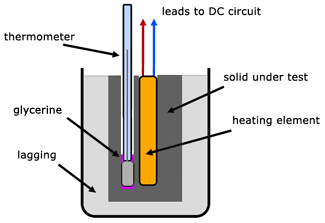 Technical notesMeasuring electrical resistivityEquipment needed:constantan wire of diameter 0.27 mm and 0.56 mm power supply, 0–12 V dc and ac, 6 A2 digital multimetersmicrometer screw gauge4 mm leadsa clip component holderWhat you need to do1.	Set up a circuit to measure the resistance of one of your wires. 2.	Estimate roughly what current is likely (you may wish to know that one metre of the thicker constantan has a resistance of the order of 2 Ω, the thinner wire about 8 Ω) and choose values of pd accordingly in order to protect your meters. You should also choose a small current so that the wire does not get hot.  Such a temperature change will alter the resistivity value. Check the values with your teacher if you are unsure. 3.	Measure the length of your wire and check the diameters using the micrometer screw gauge (the quoted diameters in the requirements are only nominal figures).  Repeat each of these measurements several times; take the diameter at several points along the wire.  Average the results.4.	Calculate the resistivity 5.	Repeat steps 1–4 for the other constantan wire.External referencesInstitute of PhysicsThis activity is taken from Advancing Physics, chapter 4, 350E.The specific heat capacity of water and/or aluminum  Before starting the experiment, read through the instructions carefully.Purpose of the experimentThis experiment is designed to measure the specific heat capacities of water and/or aluminum.You will needAn aluminum saucepan, a 12 V immersion heater of known power, a 1kg block of aluminum, a thermometer, a 12 V power supply, a stop clock and a balance.What to do1. WaterPut 1 kg of water in the saucepan and measure its temperature. Now hold the heater in your hand and switch on the power supply. When you feel the heater getting warm put it in the water and start the stop clock. After 10 minutes switch off the power supply, stir the water and take its temperature.2. AluminumPut the thermometer in the small hole in the aluminum block. Switch on the heater and when it is warm put it in the large hole in the block and start the stop clock, having recorded the initial temperature of the block. After 10 minutes switch off the power supply and take the temperature of the block.Qualification titleLevel 3 certificate and extended certificate in applied scienceUnit code L/507/6498Unit title Unit 2 Applied experimental techniques (Physics)Learner nameTutor/Assessor nameAssignment TitleMeasuring resistivity and specific heat capacityMeasuring resistivity and specific heat capacityMeasuring resistivity and specific heat capacityDate assignment issuedSubmission DatePerformance CriteriaPerformance CriteriaPerformance CriteriaPerformance CriteriaPassMeritDistinctionPerformance OutcomeP7M7Performance OutcomeP8M8D5Performance OutcomeP9M9D6P10TasksPerformance criteria coveredTask 1 (Approximately 5 hrs)P7, M7Task 2 (Approximately 7 hrs)P8, M8, D5 and P 10Task 3 (Approximately 8 hrs)P9, M9, D6 and P10Submission Checklist (please insert the items the learner should hand in)Confirm submissionEvidence of a report explaining the terms Resistivity and Specific heat capacity (SHC) in relation to material properties and explaining why it is important to know the values of these two properties(P7)Evidence of a report describing how the values of resistivity and SHC determine the uses of materials in industry (M7)Evidence of a report for measuring resistivity of one material including:standard procedure followed Recording of data (P8)comparison of results with industry standard data accounting for anomalies (M8)Evidence of a report  on comparison of methods used in industry (D5)Evidence of a report for measuring SHC of one material including:standard procedure followed (P9)calculating percentage error and producing a graph showing change in temperature over time (M9)Evidence of a report explaining how this standard procedure could be adapted to measure the SHC of a material in different phase (D6)Evidence of two risk assessments, one for each technique, of which one must be carried out by you (P10)Witness confirmation form completed for these techniques by the tutorLearner - please confirm that you have proofread your submissionLearner AuthenticationI confirm that the work and/or the evidence I have submitted for this assignment is my own.  I have referenced any sources in my evidence (such as websites, text books).  I understand that if I don’t do this, it will be considered as a deliberate deception and action will be taken.Learner AuthenticationI confirm that the work and/or the evidence I have submitted for this assignment is my own.  I have referenced any sources in my evidence (such as websites, text books).  I understand that if I don’t do this, it will be considered as a deliberate deception and action will be taken.Learner Signature                                                                                                         DateLearner Signature                                                                                                         DateTutor declarationI confirm the learner’s work was conducted independently and under the conditions laid out by the specification. I have authenticated the learner’s work and am satisfied that the work produced is solely that of the learner.Tutor declarationI confirm the learner’s work was conducted independently and under the conditions laid out by the specification. I have authenticated the learner’s work and am satisfied that the work produced is solely that of the learner.Tutor/Assessor Signature*                                                                                           DateTutor/Assessor Signature*                                                                                           Date*Please record any assistance given to the learner beyond the group as a whole even if within the parameters of the specification*Please record any assistance given to the learner beyond the group as a whole even if within the parameters of the specificationPerformance Criteria (PC) AchievedPerformance Criteria (PC) AchievedPerformance Criteria (PC) AchievedPerformance Criteria (PC) AchievedPerformance Criteria (PC) AchievedPerformance Criteria (PC) AchievedPerformance Criteria (PC) AchievedPerformance Criteria (PC) AchievedPerformance Criteria (PC) Achieved1stsub*Resub*Pass1st sub* / X**Resub* / X**Merit***1st sub* / X**Resub* / X**Distinction*** 1st sub*  / X**Resub* / X**Number of PCs achievedNumber of PCs achievedP7M7P8M8D5P9M9D6P10P10 to be graded only once on the unit submission formP10 to be graded only once on the unit submission formP10 to be graded only once on the unit submission formP10 to be graded only once on the unit submission formP10 to be graded only once on the unit submission formP10 to be graded only once on the unit submission formP10 to be graded only once on the unit submission formTotal PCs achieved:Total PCs achieved:Total PCs achieved:Total PCs achieved:Total PCs achieved:Total PCs achieved:Total PCs achieved:Total PCs achieved:Total PCs achieved:Tutor summative feedback for learner(Note to tutors: this section should focus on what the learner has done well. Where a learner has not achieved a specific performance criterion or is likely to want to improve on a response to a performance criterion, then you may identify the issues related to the criterion, but should not provide explicit instructions on how the learner can improve their work to achieve the outstanding criteria.)*FeedbackTutor name(print) and dateResubmission  FeedbackTutor name(print) and date